   Муниципальное автономное образовательное  учреждение «Средняя общеобразовательная школа № 129» г. Перми “Техно-Школа”III Всероссийская конференция “Юные техники и изобретатели”проект “СОСУЛЬКАМ НЕТ”Автор учащийся 8 классаМакаров ДмитрийРуководитель    Гунько Валентин Михайлович                                     ПЕРМЬ – 2016                 ОглавлениеАннотация                                                                                                      3Введение                                                                                                         3Основное содержание                                                                                   4     4. Выводы и практические рекомендации                                                        4     Заключение                                                                                                          4     Приложение 1                                                                                                      51.Аннотация  Я заинтересован в разработке усовершенствования карниза крыши потому, что мое изобретение будет обеспечивать безопасность и комфорт людей, на улицах. У человека исчезнет страх, что на них может упасть лед или снег. Еще я подумал об экономии воды в доме, стаявший снег будет уходить в дом, и воду можно будет использовать в бытовых условиях.Объем работы - 2 страницы, которые включают: 2 машинописных страницы и 1 приложение, содержит фотографии проект - 5 шт.2. Введение   Анализ проблемыСамое ценное в мире - это жизнь. Жизнь кипит и меняется с большой скоростью. Условия жизни “современного” человека должны соответствовать стремительному темпу “набегающего” прогресса. Для облегчения жизни и защиты “современного” человека, необходимо создать что-то новое для человека и его безопасности.Цель работы: создать оригинальную конструкцию крыши, направленную  на предотвращение образования сосулек и снега в холодный период года, а также сбор и аккумулирование снеговой и дождевой воды для бытовых целей.Задачи: Убрать сосульки с карнизов крышПридумать конструкцию «Крыши»Собрать модель из  фанерыИспытать модель  Материалы:  ФанераГвоздиНагревательная лентаГерметикАлюминиевые трубочки3. Основное содержаниеЗадача - убрать сосульки  с карнизов крыш, они создают опасность для людей.Задачу решил, изменив конструкцию карниза. В  конце крыши поднял метр листового металла и соединил его по бокам. Таким образом, у нас получилось углубление, в которое скатывается снег, и он тает с помощью температурной ленты. И, таким образом, вода не капает с карнизов, образуя сосульки, а стекает внутрь дома. Воду можно использовать в бытовых целях. Таяние снега может происходить из-за тепла в доме, которое поднимается вверх и нагревает крышу. Эта проблема достаточно масштабна, в год от падения льда и снега с крыш погибает около 100 человек в России. Это изобретение спасет много жизней!	Проект в настоящее время проходит экспертизу в Роспатент как «полезная модель».4. Выводы и практические рекомендацииУ меня получилось создать модель крыши, которая исправно работала. ЗаключениеВ процессе работы выяснилось, что в настоящее время такая система необходима для районов, где присутствуют заморозки. Она упростит жизнь и комфортное пребывание людей, обеспечит безопасность и поможет экономить воду.Приложение 1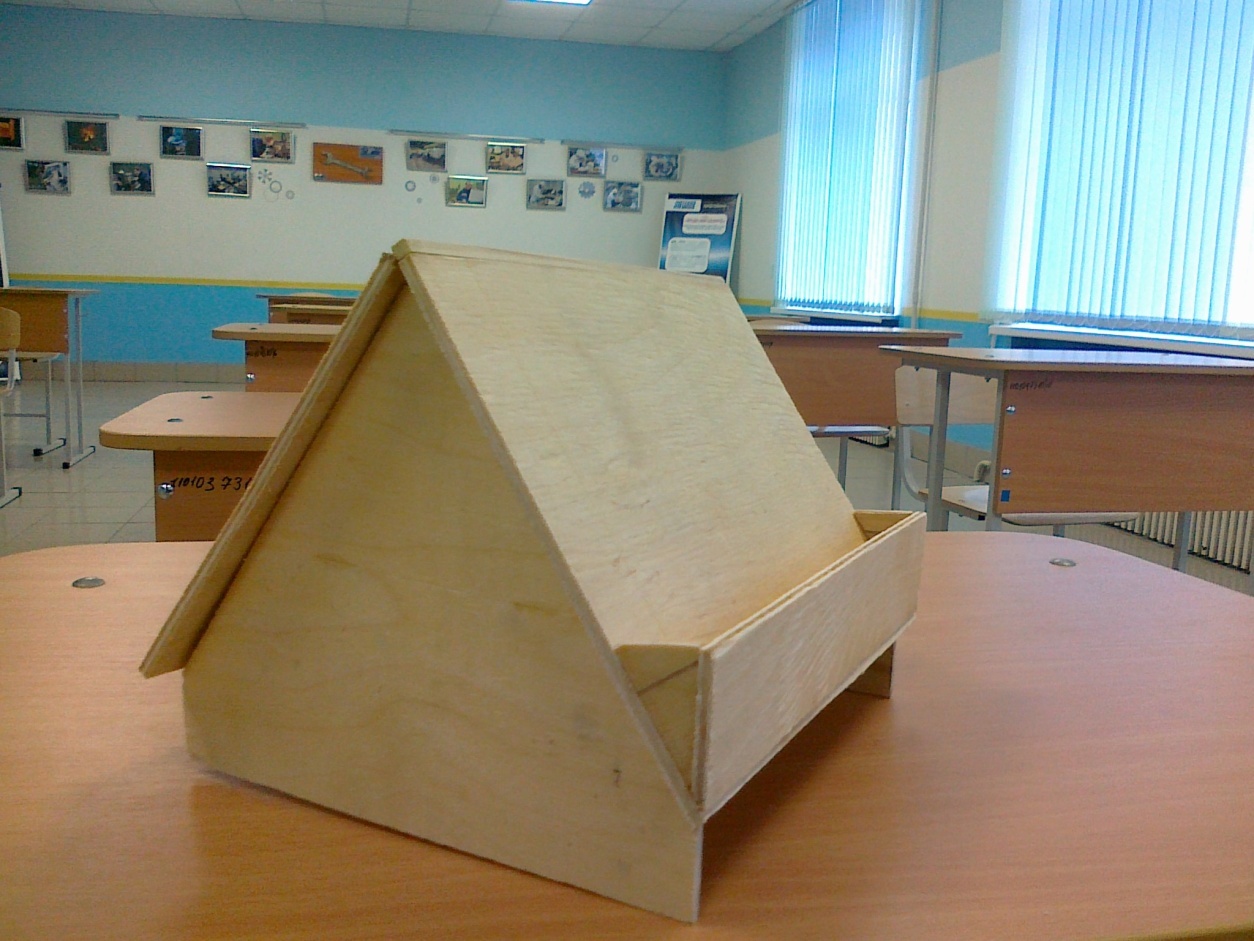 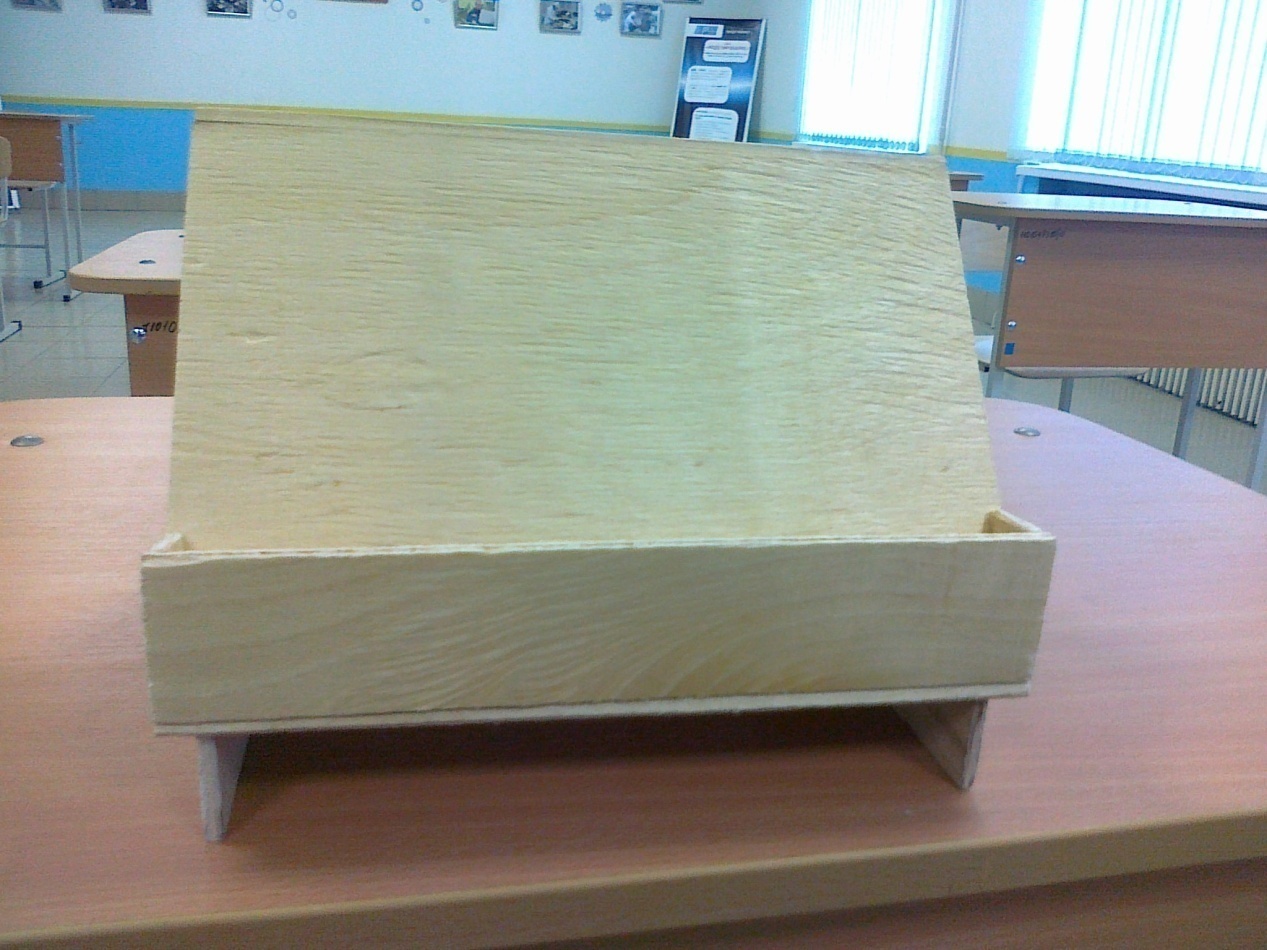 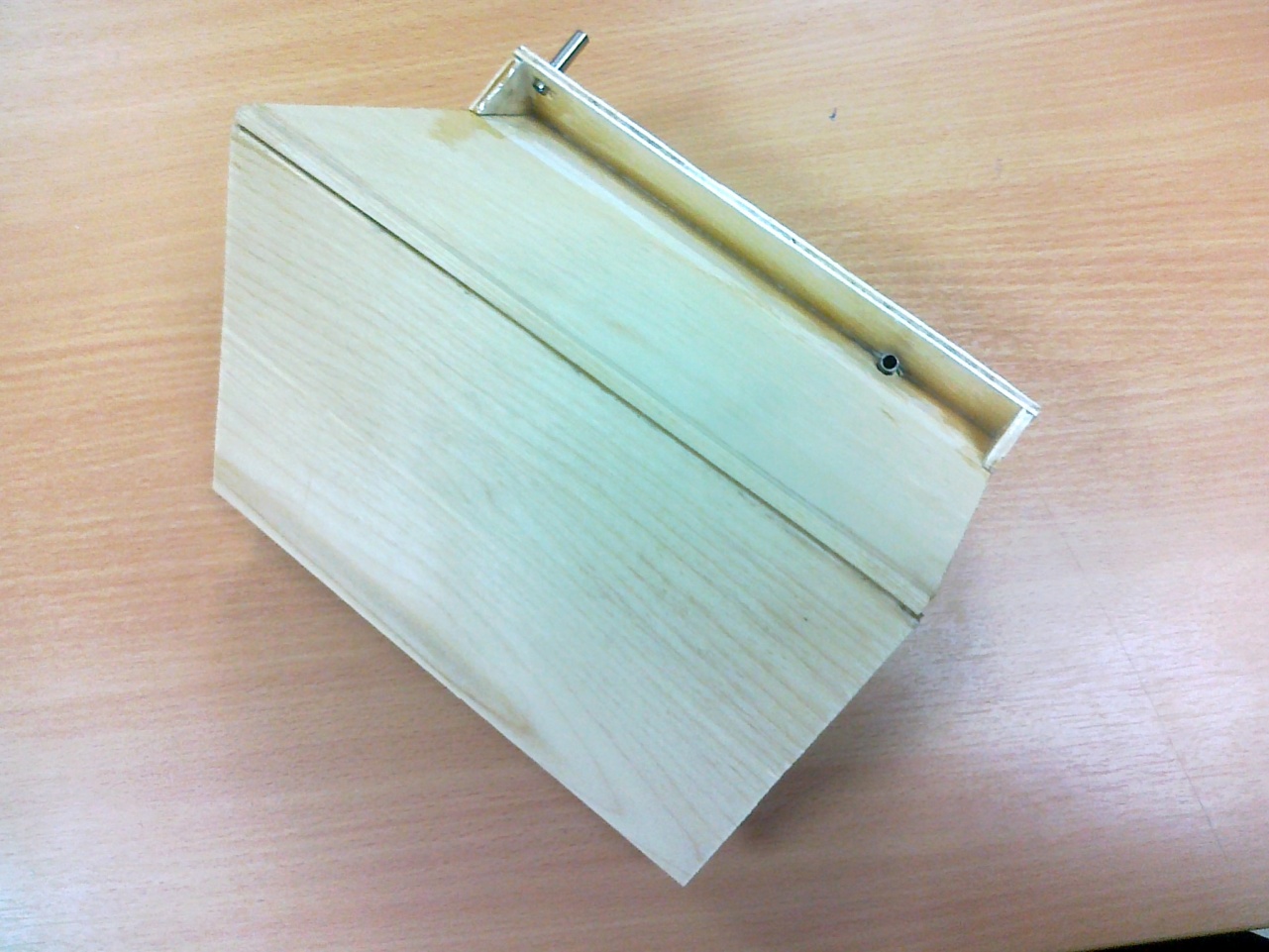 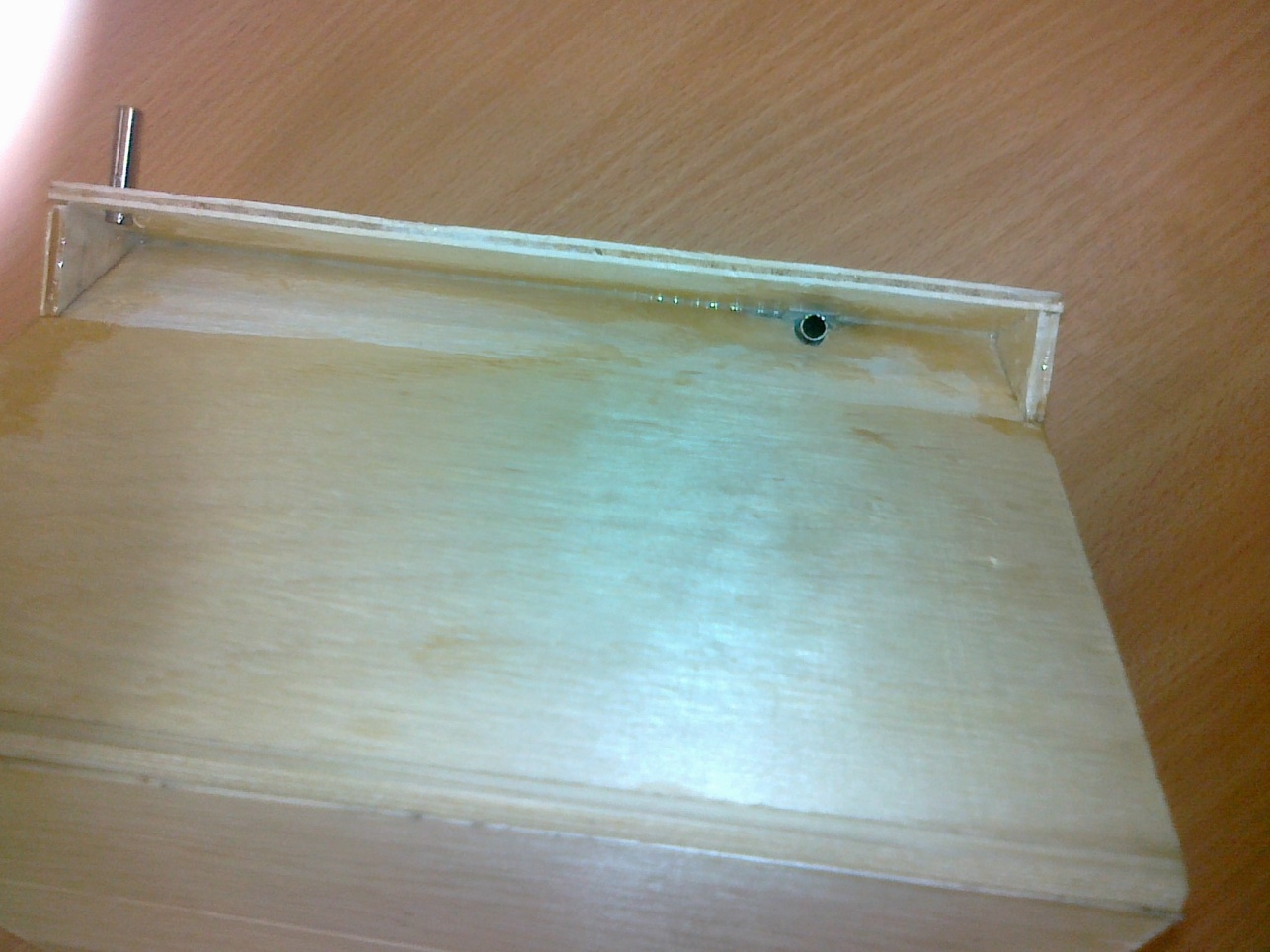 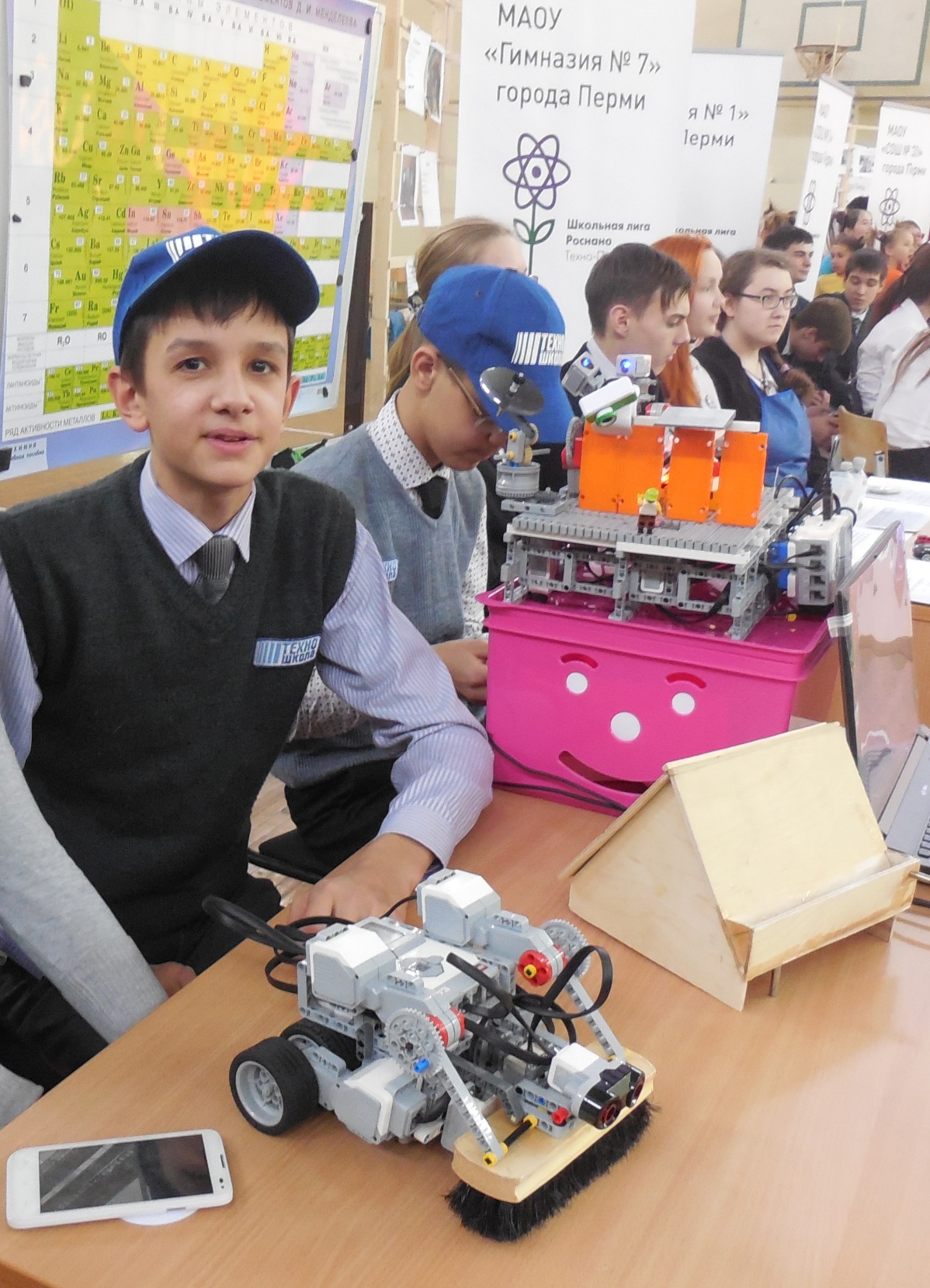 